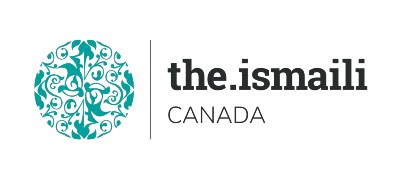 Microsoft Excel Advanced: Basic Macro & Visual Basic for ApplicationsSunday September 26, 20219:00 AM-2:00 PM BC, 10:00 AM-3:00 PM Alberta, 12:00 Noon-05:00 PM Eastern TimeOn Line Via Zoom (Link will be sent to registered participants)Fee for this Full Day Information Session is $10.00 Participants will acquire Advanced knowledge on how to effectively useMicrosoft Excel Macros and VBACourse OutlinePre-Requirement for this course: Intermediate Level Knowledge of Microsoft Excel Upskill Your Spreadsheet Skills | The Ismaili Canada (iicanada.org)Advanced Registration with Pre-Payment Requiredhttps://iicanada.org/form/microsoft-excel-macro-vba-0 (Sept 26)For more information and to register E-mail: epb.crcprairies@iicanada.netPhone or Text: Zull Punjani 403-689-8584 or EPB office Message # (403) 215-6200 Ext. 7039 **Please visit the digital Al-Akbhar for more information**Essential BackgroundDifferences between Macros and VBASetting up the Macro EnvironmentGetting Started with Macros in ExcelCreating Your First MacroFile Types that Support MacrosRunning Macros using the Macro Dialog & Keyboard ShortcutsGetting Started with VBANavigating the Visual Basic Editor (VBE)VBA Objects and the Object ModelExcel’s VBA Object ModelUnderstanding Code: Macro SyntaxEditing Previously Recorded CodeDebugging Entry LevelStep vs RunUsing BreakpointsVariablesWhat are Variables?Creating VariablesSetting VariablesCoding ConstructsWith BlocksLogic Tests: If/Then ElseBasic LoopsUser Feedback and InputsCreating VBA Message BoxesCollecting Feedback from a VBA Input Box